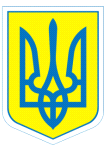 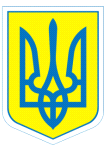 НАКАЗ16.08.2018										№ 142Про оплату роботиу святковий день		На підставі ст.73 «Святкові і неробочі дні» та ст.107 «Оплата роботи у святкові і неробочі дні» Кодексу законів про працю УкраїниНАКАЗУЮ:		Оплатити за роботу у святкові дні у подвійному розмірі за фактично відпрацьовані години:24 серпня 2018Ковирєву Олександру Єгоровичу, сторожу,  з 00 год.00 хв. до 07 год.00 хв. –07 год.00 хвТолстому Віктору Миколайовичу, сторожу, з 07 год.00 хв. до 24 год.00 хв. –17 год.00 хв.Харченку Володимиру Івановичу, сторожу, з 19 год.00 хв. до 24год.00 хв. –5 год.00 хв   Підстава: графік роботи сторожів на серпень 2018 року.Заступник директора з навчально-виховної роботи                    Т.А.ДанильченкоЄрмоленко, 370-30-63